Crime Victims Bill of Rights   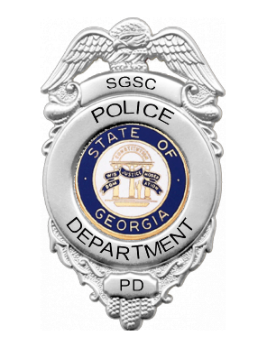 The Georgia Crime Victims Bill of Rights, O.C.G.A. 15-17-1, et seq., provides individuals who are victims of certain crimes specific rights. These rights include:The right to reasonable, accurate, and timely notice of any scheduled court proceedings or any changes to such proceedings;The right to reasonable, accurate, and timely notice of the arrest, release, or escape of the accused;The right not to be excluded from any scheduled court proceedings, except as provided by law;The right to be heard at any scheduled court proceedings involving the release, plea, or sentencing of the accused;The right to file a written objection in any parole proceedings involving the accused;The right to confer with the prosecuting attorney in any criminal prosecution related to the victim;The right to restitution as provided by law;The right to proceedings free from unreasonable delay; andThe right to be treated fairly and with dignity by all criminal justice agencies involved in the case.The Crime Victims Bill of Rights specifically applies to victims of the following crimes:HomicideAssault and BatteryKidnapping, False Imprisonment and related offensesReckless ConductCruelty to ChildrenFeticideStalking/Aggravated StalkingCruelty to a Person 65 Years of Age or OlderAll Sexual OffensesBurglaryArson, Bombs and ExplosivesTheftRobberyElder AbuseHomicide by VehicleFeticide by VehicleSerious Injury by VehicleSale or Distribution of Harmful Materials to MinorsForgery, Deposit Account Fraud, Illegal Use of Financial Transaction Cards, Other Fraud Related Offenses, Computer Crimes, & Identity TheftBe aware of the following:It is possible that the accused may be released from custody prior to trial;Victims have certain rights during various stages of the criminal justice system;Victims have the right to refuse or agree to be interviewed by the accused, the accused's attorney, or anyone who represents or contacts you on behalf of the accused;Additional information about these stages can be obtained by contacting the pertinent state and/or local agency involved, or by contacting the Criminal Justice Coordinating Council at 404-559-4949;Victims may be eligible for monetary compensation for certain out-of-pocket losses incurred as a result of their victimization from the State's Crime Victims Emergency Fund (Crime Victims Compensation) which is administered by the Criminal Justice Coordinating Council;That victims may have available to them community-based victim service programs and that more information may be obtained by contacting the Governor's Victim Assistance Helpline at 1-800-338-6745.The Victim-Witness Assistance Program of the District Attorney’s Office, located in the Coffee County Courthouse, 101 South Peterson Ave Douglas, Ga., provides victims and witnesses with information and support. They can be reached at 912.383.7600 or 912.384.6166.In Waycross, the Victim-Witness Assistance Program of the Waycross Judicial Circuit is located in the DA’s Office at the Ware County Courthouse Annex, 201 State Street, Waycross, Ga. They can be reached at 912.287.4353 or 912.287.4395.SGSC Student Code of ConductSGSC utilizes campus student disciplinary proceedings of sexual assault, dating violence, domestic violence, and stalking. See http://www.sgsc.edu/current-students/student-handbook.cms for detailed information.Sexual Assault Resources and Hotline InformationSouth Georgia State College Police100 W. College Park DriveDouglas, GA 31533912.260.4401Fax:  912.260.4466Douglas Police Department225 West Bryan StreetDouglas, GA 31533912-384-2222Fax: 912- 384-7779Coffee County Sheriff’s OfficeThompson DriveDouglas, GA 31533912-384-4227Satilla Community Services1003 Shirley AvenueDouglas, GA 31533912-389-4586 or 912-389-4430Memorial Satilla Hospital 410 Darling AvenueWaycross, GA 31501912-283-3030Satilla Rape Crisis CenterServing the Waycross Area912-283-0987Ware County Sheriff's Office3487 Harris RoadWaycross, GA912-287-4327Waycross Police Dept.512 Oak Street
P.O. Box 176
Waycross, GA 31501912-287-2921912	Georgia Crisis Line1.800.715.4225Helpline Georgia1.800.338.6745National Violence Against Women Prevention 
https://mainweb-v.musc.edu/vawprevention/
Rape, Abuse & Incest National Network
1.800.656.HOPE (4673)  https://ohl.rainn.org/online/National Sexual Violence Resource Center
1.877.739.3895 (toll free)     717.909.0710www.nsvrc.org
Violence Against Women Network (VAWnet)
www.vawnet.orgVictimConnect
National Hotline for Crime Victims
1-855-4-VICTIM (1-855-484-2846) http://victimconnect.org/Gift From Withinhttp://www.giftfromwithin.org/Safe Horizonhttps://www.safehorizon.org/get-help/rape-and-sexual-assault/The National Center for Victims of Crimehttp://victimsofcrime.org/Phone: (202) 467-8700Love is Respect1-866-331-9474http://www.loveisrespect.org/               